АДМИНИСТРАЦИЯ ДНЕПРОВСКОГО СЕЛЬСКОГО ПОСЕЛЕНИЯ НОВОДУГИНСКОГО РАЙОНА СМОЛЕНСКОЙ ОБЛАСТИПОСТАНОВЛЕНИЕот «09» октября  2017г.                                                                                 №106        с.ДнепровскоеО  внесении  изменений в  постановлениеАдминистрации Днепровского сельскогопоселения      Новодугинского        района Смоленской  области  №83 от 25.11.2015«Об        утверждении       муниципальной  целевой                                     программы« Газификация      сельских    населенныхпунктов    муниципального   образованияДнепровское        сельское        поселениеНоводугинского     района    Смоленскойобласти на 2014-2017 годы»  (в редакциипостановления от 18.08.2016 №80)В соответствии с Федеральным законом от 06.10.2003 N 131-ФЗ "Об общих принципах организации местного самоуправления в Российской Федерации", п. 4 ст. 7 главы 3 Устава Днепровского сельского поселения  Новодугинского района Смоленской областиАдминистрация Днепровского сельского поселения Новодугинского района Смоленской области постановляет:1. Внести в постановление Администрации Днепровского сельского поселения Новодугинского района Смоленской области №83 от 25.11.2015 «Об утверждении муниципальной  целевой программы «Газификация сельских населенных пунктов муниципального образования Днепровское сельское поселения Новодугинского  района Смоленской области" на 2016 -2018годы»  (в редакции постановления от 18.08.2017 №80) следующие изменения:1) В приложении 1 строку «Объёмы и источники финансирования Программы» изложить в следующей редакции: 2) раздел 4 «Обоснование ресурсного обеспечения программы» изложить в следующей редакции:                 «  4. Обоснование ресурсного обеспечения программы.Для реализации мероприятий настоящей Программы необходимо привлечь 5292,1тыс.рублей, из них:на проектно-изыскательские работы – 100,0тыс. рублей;на выполнение строительно-монтажных работ – 5192,1тыс. рублей.В том числе по годам:2016 год – 2009,7тыс. рублей;2017 год – 3182,4 тыс.рублей.2018 год-  100,0 тыс.рублейИсточниками финансирования Программы являются:- средства местного бюджета;- средства федерального и областного бюджетов;-иные источники, разрешенные законодательством Российской Федерации.»3) Приложение №2 к муниципальной целевой программе «Газификация сельских населенных пунктов муниципального образования Днепровское сельское поселение Новодугинского района Смоленской области на 2016-2018 годы» изложить в следующей редакции: «   Приложение № 2к  муниципальной целевой программе «Газификация сельских населенных пунктов» на 2016-2018 годы   муниципального образования Днепровское сельское поселение Новодугинского района Смоленской областиМ Е Р О П Р И Я Т И Я муниципальной  целевой программы «Газификация сельских населенных пунктовна 2016-2018 годы » муниципального образования Днепровское сельское поселения Новодугинского района Смоленской области2. Настоящее постановление подлежит обнародованию.3. Контроль за исполнением настоящего постановления оставляю за собой.Глава АдминистрацииДнепровского сельского поселенияНоводугинского района Смоленской области                                                                                                                                   А.Г.Смородкина                                                         Объемы   и    источники
финансирования         
Программы              Общий объем финансирования Программы составляет            
 5292,1 тыс. рублей, в том числе за счет средств бюджета Днепровского сельского поселения Новодугинского района Смоленской области 340,1 тыс.рублей.в том числе:в том числе:в том числе:в том числе:Срок исполненияОбъем финансо-вого обеспечения – всего (тыс.рубОбъем финансо-вого обеспечения – всего (тыс.рубЗа счет средств федерального бюджетаЗа счет средств областного бюджета За счет средств сельских поселенийЗа счет внебюджетных средствОтветственные исполнителиОжидаемые результатыОжидаемые результаты123345678991. Развитие газификации в сельской местности1. Развитие газификации в сельской местности1. Развитие газификации в сельской местности1. Развитие газификации в сельской местности1. Развитие газификации в сельской местности1. Развитие газификации в сельской местности1. Развитие газификации в сельской местности1. Развитие газификации в сельской местности1. Развитие газификации в сельской местности1. Развитие газификации в сельской местности1. Развитие газификации в сельской местностиВвод в действие распределительных газовых сетей               (тыс. км):2016 год2016 год           75,0Глава сельского поселенияГлава сельского поселенияПовышение уровня газификации сетевым газом в сельскойРаспределительный газопровод высокого и низкого давления для газоснабжения д.Аносово0,003369,3524,147,0Глава сельского поселенияГлава сельского поселенияПовышение уровня газификации сетевым газом в сельскойПрисоединение к газораспределительной сети газопровода низкого давления дер. Домашенка0,001268,0380,334,0Глава сельского поселенияГлава сельского поселенияПовышение уровня газификации сетевым газом в сельскойПроектные работы2016 год2016 годГлава сельского поселенияГлава сельского поселенияПовышение уровня газификации сетевым газом в сельскойРазработка проектно-сметной документации на строительство газопровода высокого и низкого давления Дер.Болшево-д.Азарово387,0Глава сельского поселенияГлава сельского поселенияПовышение уровня газификации сетевым газом в сельскойИтого за 2016 год2009,7637,31291,481,0Глава сельского поселенияГлава сельского поселенияПовышение уровня газификации сетевым газом в сельскойГлава сельского поселенияГлава сельского поселенияПовышение уровня газификации сетевым газом в сельскойВвод в действие распределительных газовых сетей               (тыс. км):2017 год2017 годГлава сельского поселенияГлава сельского поселенияПовышение уровня газификации сетевым газом в сельскойд. Болшево-дер. Азарово2116,3907,0159,1Глава сельского поселенияГлава сельского поселенияПовышение уровня газификации сетевым газом в сельскойПроектные работыГлава сельского поселенияГлава сельского поселенияПовышение уровня газификации сетевым газом в сельскойИтого за 2017 год..3182,42116,3907,0159,1Глава сельского поселенияГлава сельского поселенияПовышение уровня газификации сетевым газом в сельскойПроектные работы2018 год2018 год Разработка проектно-сметной документации на строительство газопровода высокого и низкого давления дер. Хвощеватое       100,0Итого за 2018 год100        100,0Итого по программе5292,12753,62198,4        340,1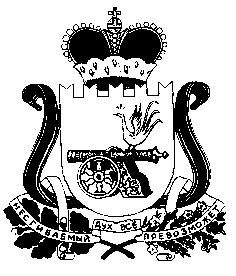 